作 者 推 荐托马斯·佩里（Thomas Perry）作者简介：托马斯·佩里（Thomas Perry）是一位拥有20多部畅销小说的作者，他的作品包括：广受赞誉简·怀特菲尔德系列，《老男人》（THE OLD MAN），《四十大盗》（FORTY THIEVES），以及获得埃德加奖的《屠夫男孩》（THE BUTCHER’S BOY）。他住在南加利福利亚。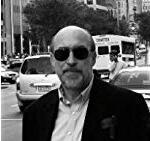 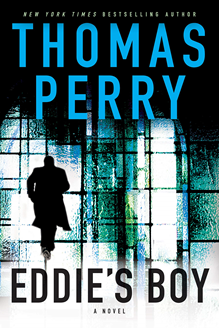 中文书名：《埃迪男孩》英文书名：EDDIE’S BOY作    者：Thomas Perry出 版 社：Mysterious Press代理公司：WME/ANA/Lauren Li页    数：274页出版时间：2020年12月代理地区：中国大陆、台湾审读资料：电子稿类    型：惊悚悬疑内容简介：    迈克尔·谢弗（Michael Shaeffer）是一位已退休的美国商人，和他的贵族妻子在英国平静地生活。她的妻子每年都会组织一场夏日舞会，但是这一次，一些参加舞会的陌生人试图杀害迈克尔。迈克尔没有坐以待毙，他诱使追杀他的人前往澳大利亚，又冒险进入危险之地——美国——去调查黑手党为什么又来追杀他，以及该如何阻止他们。    《埃迪男孩》（EDDIE’S BOY）从迈克尔的现在和过去两个时间线来讲述这个故事，我们能够看见现在无情而熟练地运用各项技能的他，也能看到是怎样的训练造就了今天的他。我们看到他在加入“屠夫男孩”（Butcher's Boy）之前的岁月——他是一个技术高超的黑道杀手，在一些双重身份的客户身上完成他的暗杀工作，并引发了一场黑道战争，也能看到他成为经验丰富的雇佣杀手艾迪的学徒。我们看到了他让两个著名的黑手党家族相互攻击，并一个接着一个消灭他的敌人。    他一丝不苟，步步为营，他从他在司法部有组织犯罪部门的高级联系人那里获取信息，却从不让她太接近他的行踪。他能否成功逃脱新一代年轻杀手一波又一波的追杀？还是说他终究会败给年龄和岁月？媒体评价：    “佩里并非一个特别注重色彩或华丽程度的造型师。他的文笔简洁明快，拥有典型的低调文风。但是其准确、平和的基调和对细节的关注，赋予了他的叙述一种力量感和直观性，完全吸引了我们的注意力。只要是他写的作品，我从来没有读到过让我觉得糟糕、枯燥，或是失望的。这一次，佩里又为读者带来一部黑暗但富有启发的作品，很少有比这部小说更好的作品，它无疑会成为佩里的代表作之一。”----《华盛顿邮报》（The Washington Post）    “佩里是一位在罪犯身上发现人性的大师。”----《书目杂志》（Booklist），星级书评“佩里精心构思了一个非常巧妙的猫鼠游戏，其中包含了各种黑帮派系及其纷争。他为我们上了一堂如何构筑戏剧张力的大师课程。”----《出版者周刊》（Publishers Weekly），星级书评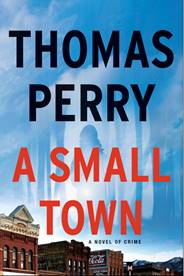 中文书名：《小镇》英文书名：A SMALL TOWN作    者：Thomas Perry出 版 社：Mysterious Press代理公司：WME /ANA/Lauren Li页    数：320页出版时间：2020年1月代理地区：中国大陆、台湾审读资料：电子稿类    型：惊悚悬疑版权已授：德国内容简介：    在《小镇》这部小说里，十二名同谋者精心策划，将关押他们的监狱的所有大门全部打开，让一千多名犯人从监狱逃脱，这些囚犯全部涌入了附近的小镇。他们在小镇里大肆犯罪，奸淫掳掠、杀人放火，烧毁了房屋和商店，摧毁了这个城镇。警方随后进行了一场大规模的搜捕，但策划这起越狱事件的十二个人却都已经逃得无影无踪。    当地警方和联邦警方两年来在这个小镇里所做的一切努力都付之东流。镇长和检察官会面，安排前篮球明星，当地常驻警察莉亚·霍金斯（Leah Hawkins）被安排休假，这样，她就可以到全国各地学习先进的警察程序。然而，休假其实只是一个假象，她的真正工作是追踪声名狼藉的十二个犯人，并杀死他们。    莉亚的使命带着她穿越全国，从佛罗里达州到纽约，从加州到一个深入奥扎克的反政府定居点。不久，逍遥法外的逃犯意识到她要做什么，而猎人与猎物之间的较量也随之展开。中文书名：《炸弹制作者》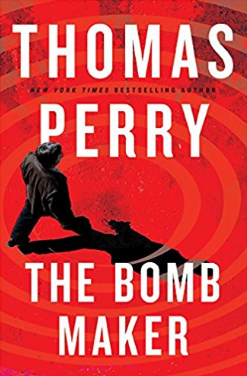 英文书名：THE BOMB MAKER作    者：Thomas Perry出 版 社：Mysterious Press代理公司：WME/ANA/Lauren Li页    数：384页出版时间：2018年1月代理地区：中国大陆、台湾审读资料：电子稿类    型：惊悚悬疑《娱乐周刊》（Entertainment Weekly）2018年最受期待的50本书之一入选亚马逊畅销书榜单悬疑惊悚类月度最佳图书榜单内容简介：炸弹不只是一种武器。炸弹是炸弹者对你的想法和行为的预期，是一种愚弄你诱导你做出错误行为的表现。在《炸弹制作者》（The Bomb Maker）中，埃德加奖获得者托马斯·佩里带我们进入了人类思维的黑暗角落，这里将简单的机器变成杀人的行为，他们为了达到目的，不惜一切代价。洛杉矶拆弹小组接到一个任务，一只部队被派遣前往一个主人外出的房屋，一枚炸弹被安置在摄影设备中，在厨房爆炸了。但是还有第二个炸弹藏在地下室，情况十分危急，一半的拆弹小组人员在几秒内丧生。这个残破的拆弹小组交给了迪克·斯塔尔（Dick Stahl），他是拆弹小组的前成员，现在有一个自己的私人保安公司。斯塔尔刚在墨西哥完成了一项繁复的工作，勉强接受了这一任务，但是他培养的高端技术人员都被杀害了。重返拆弹小组的第一天，斯塔尔的队伍被派遣去处理加油站前的一辆疑似装有炸弹的可疑车辆。斯塔尔很快就明白了，他们面对的是与一天前同样的犯罪集团，这些人一天前刚将14名经过特训的人员杀害，而这群犯罪分子的目标，很可能就是拆弹小组。随着制造这次恐怖活动的黑暗组织对炸弹制造者不断施压，以及斯塔尔与他队伍中的一员陷入了危险的纠缠，危机一触即发。《炸弹制作者》是托马斯·佩里最大的，最重要的惊悚小说。媒体评价：“佩里的最新惊悚小说,是一部曲折离奇、紧张刺激、脉冲狂飙的作品。它向我们展示了，思想和文化是如何将一个简单的机器变成杀人的工具的。”----《娱乐周刊》（Entertainment Weekly）“2018年50部畅销作品”“一部非常精彩的小说！《炸弹制作者》从第一页划到最后一页，就像一个随时可能引爆的炸弹装置这不仅是一部小说，他为阅读者提供了一种新的视角，我们很少能如此深入得进入一个个体的头脑中认真观察，尤其，还是一个恶魔的头脑。当然，同时，佩里也让我们这些幸运的读者了解了独特的迪克·斯塔尔。佩里真是我们这个时代的英雄！”----杰佛瑞·迪佛（Jeffery Deaver）《埋葬时间》和林肯·莱姆系列畅销书作者“佩里为我们描写了一个值得尊敬的英雄，一个处处算计他的恶棍，以及为保持读者神经高度紧张而设置的配角。”----科克斯书评(重点书评)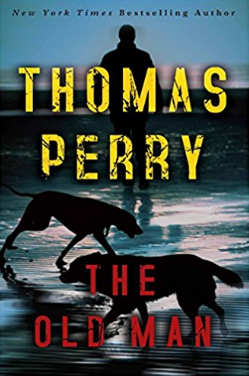 中文书名：《老男人》英文书名：THE OLD MAN作    者：Thomas Perry出 版 社：Mysterious Press代理公司：WME/ANA/Lauren Li页    数：352页出版时间：2017年1月代理地区：中国大陆、台湾审读资料：电子稿类    型：惊悚悬疑爱伦·坡奖（Edgar Award）获奖作者托马斯·佩里（Thomas Perry）的小说《老男人》（THE OLD MAN）即将被改编为电视剧，参演者包括杰夫·布里奇斯（Jeff Bridges），执行制片人是沃伦·利特尔菲尔德（Warren Littlefield）（他的作品有《冰血暴》和《使女的故事》）。这部巧妙的单本小说还入围了巴里奖（Barry Award）最佳惊悚小说奖。内容简介：从表面看，丹·蔡斯（Dan Chase）是一普通的退休人员，和两只土狗一起生活在佛蒙特州，经常通过电话和正在上学的女儿保持联系。但大多数的六十岁鳏夫，不会有多个驾照，不会在全国各地的银行都有存款，不会在空荡的卧室衣柜里藏着一个便携式工具箱，里面有两把Beretta Nanos 手枪。同样，大多数人也不会将数十年用于逃亡。三十五年前，作为一名年轻的陆军情报机构的精英，蔡斯被秘密派往利比亚支持一只反抗武装。当计划发生变化，触发了他难以预计的后果，蔡斯面临一个对与错的选择。有人为了这个后果想要将他置之死地。当他开始思考自身的安全时，蔡斯发现他必须唤醒他的求生本能，来应对他即将将余生用于逃亡的事实。武装的雇佣兵，特殊的救护车，一个危险的爱好，终身难忘的追捕经历，这些致命的阴谋构成了这部最佳犯罪小说。媒体评价：    “一场令人痛心的追迷藏冒险……没有人能像佩里那样写追逐场面。”----玛丽莲·斯塔西奥（Marilyn Stasio），《纽约时报书评》（New York Times Book Review）    “这个故事充满了悬念，它的故事是层层推进的……这位从不会令人失望的作家这一次又为读者提供了另一种乐趣。”----《书目杂志》（Booklist）星级书评    “流畅、客观，非常令人满意。”                      ----《科克斯书评》（Kirkus）    “引人入胜……读者会热切地不断翻页。”----《出版者周刊看》（Publishers Weekly）    “它能给你带来一次完美的阅读体验，提升你的脉搏，让你不断怀疑你所相信的一切。”----《图书通讯员》Bookreporter    “佩里作品的节奏感是无可挑剔的……这是一部机智、节奏完美的惊悚小说。”----《货架意识》（Shelf Awareness）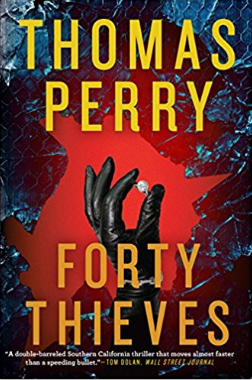 中文书名：《四十大盗》英文书名：FORTY THIEVES作    者：Thomas Perry出 版 社：Mysterious Press代理公司：WME/ANA/Lauren Li页    数：368页出版时间：2017年1月代理地区：中国大陆、台湾审读资料：电子稿类    型：惊悚悬疑内容简介：锡德（Sid）和罗尼·亚伯（Ronnie Abel）是夫妻档私家侦探，前洛杉矶警察局的爱德（ex-LAPD. Ed）和妮可·霍伊特（Nicole Hoyt）是生活在圣费尔南多谷的雇佣杀手。除了都用手枪解决目标，这两对组合没有其他共性，直到他们被雇来解决同一个谋杀案。前一年的春天，两天的暴雨后，下水道中冲出一具尸体。这具尸体被认出是詹姆斯·巴兰坦（James Ballantine）,一名非裔美国中年人，科学研究员。他被两颗子弹从脑后射杀。随着谋杀案的侦破陷入瓶颈，巴兰坦的前雇员找到了亚伯，他们成功找到了警察失败的地方。与此同时，霍伊特们希望将巴兰坦的死因一直作为一个秘密封存。一场戏剧性的汽车追逐大战，非法事务，臭名昭著的东欧钻石大盗，这些情节构成了这部高潮迭起的小说，亚伯的线索一直紧密环绕着危险的真相。媒体评价：“美国的悬疑小说中，讽刺性幽默很少见。这种幽默刚开始让你觉得很好笑，突然间你会反应过来，这是一种带有讽刺性的微笑，当你阅读托马斯·佩里的双刃剑情节时，你就会有这种感觉。”----《华盛时报》（Washington Times）“跌宕起伏、黑色幽默. . . 像以往一样，亚伯一定可以努力活下来，解决谋杀案。佩里设置了一些关键的情节转折点，以推动剧情发展，带来令人满意的精彩结尾。”----《出版人周刊》（Publishers Weekly）“希德（Sid）和罗尼（Ronnie），都是前洛杉矶警察局的警员，聪慧、足智多谋……杀手罗德和霍伊特，是那种佩里了如指掌的人物：冷酷、务实、追求成功……这是一部兼具娱乐性和悬疑性的作品。”----《科克斯书评》（Kirkus Reviews）谢谢您的阅读！请将反馈信息发至：李文浩（Lauren Li）安德鲁·纳伯格联合国际有限公司北京代表处北京市海淀区中关村大街甲59号中国人民大学文化大厦1705室邮编：100872电话：010-82449901传真：010-82504200Email：Lauren@nurnberg.com.cn网址：http://www.nurnberg.com.cn
微博：http://weibo.com/nurnberg豆瓣小站：http://site.douban.com/110577/新浪微博：安德鲁纳伯格公司的微博_微博 (weibo.com)微信订阅号：ANABJ2002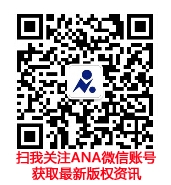 